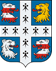 ГЛАВАМУНИЦИПАЛЬНОГО ОБРАЗОВАНИЯНИЗИНСКОЕ СЕЛЬСКОЕ ПОСЕЛЕНИЕМУНИЦИПАЛЬНОГО ОБРАЗОВАНИЯЛОМОНОСОВСКИЙ МУНИЦИПАЛЬНЫЙ РАЙОНЛЕНИНГРАДСКОЙ ОБЛАСТИПОСТАНОВЛЕНИЕот  9 ноября 2018г.                                                                                                            № 3О назначении публичных слушаний вМО Низинское сельское поселение 27 ноября 2018г.     В соответствии с Федеральным законом от 06 октября 2003г. № 131-ФЗ «Об общих принципах организации местного самоуправления в Российской Федерации», Бюджетным кодексом РФ, Уставом МО Низинское сельское поселение (2017г.), предложением главы местной администрации постановляю:    1. Назначить публичные слушания по вопросу:«Проект бюджета МО Низинское сельское поселение на 2019г. и на плановый период 2020-2021г.г.»    2.  Дата и время проведения публичных слушаний – 18 час. 27 ноября 2018г. Место – актовый зал МОУ Низинская средняя общеобразовательная школа (дер. Низино, ул. Центральная, д.48).    Докладчик-глава местной администрации Е.В.Клухина.    3. Назначить организатором проведения публичных слушаний местную администрацию МО Низинское сельское поселение.     Местной администрации организовать учет письменных предложений и замечаний, юридически обоснованных и касающихся предмета публичных слушаний, для включения в протокол публичных слушаний.     С документами публичных слушаний заинтересованные юридические и физические лица могут ознакомиться в местной администрации МО Низинское сельское поселение в рабочие дни с 9.00. до 13.00. и с 14.00. до 17.00. (в пятницу – до 16.00) с   14 ноября 2018г. по 26 ноября 2018г. по адресу дер. Низино, ул. Центральная, д.1Д.   Контактное лицо: Ершкова А.Ю. Тел/факс: 8(81376)-55242.    4. Подготовку и проведение публичных слушаний осуществлять согласно ФЗ-131 от 06.10.2003г.,Положению «Порядок организации и проведения публичных слушаний (общественных обсуждений) по проектам муниципальных правовых актов и других документов органов местного самоуправления МО Низинское сельское поселение муниципального образования Ломоносовский муниципальный район Ленинградской области» (утверждено решением Совета депутатов от 24.05.2018г. №25).      5. Настоящее Постановление вступает в силу после опубликования в печати (обнародования на интернет-сайте МО Низинское сельское поселение). Полную версию проекта бюджета обнародовать на сайте МО Низинское сельское поселение.     6. Контроль за выполнением настоящего Постановления возложить на главу местной администрации МО Низинское сельское поселение Е.В. Клухину.Глава муниципального образования Низинское сельское поселение                                                     В.В.Головчанский                                                                       Проект 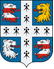 СОВЕТ ДЕПУТАТОВМУНИЦИПАЛЬНОГО ОБРАЗОВАНИЯНИЗИНСКОЕ СЕЛЬСКОЕ ПОСЕЛЕНИЕМУНИЦИПАЛЬНОГО ОБРАЗОВАНИЯЛОМОНОСОВСКИЙ МУНИЦИПАЛЬНЫЙ РАЙОНЛЕНИНГРАДСКОЙ ОБЛАСТИ(третий созыв)Р Е Ш Е Н И Еот ___декабря 2018г.									№ ____О бюджете муниципального образованияНизинское сельское поселение на 2019 годи на плановый период 2020 и 2021 г.г.Статья 1. Основные характеристики бюджета муниципального образования Низинское сельское поселение на 2019 год и на плановый период 2020 и 2021 годов1. Утвердить основные характеристики бюджета муниципального образования Низинское сельское поселение на 2019 год:прогнозируемый объем доходов в сумме			81 717,9 тысяч рублей;общий объем расходов в сумме				84 957,5 тысяч рублей; дефицит в сумме						  3 239,6 тысяч рублей.2. Утвердить основные характеристики бюджета муниципального образования Низинское сельское поселение на плановый период 2020 года:прогнозируемый объем доходов в сумме			81 216,3 тысячи рублей;общий объем расходов в сумме				83 124,6 тысяч рублей; в том числе условно утвержденные расходы в сумме		  2 030,0 тысяч рублей;дефицит в сумме						  1 908,3 тысяч рублей.3. Утвердить основные характеристики бюджета муниципального образования Низинское сельское поселение на плановый период 2021года:прогнозируемый объем доходов в сумме			82 907,1 тысячи рублей;общий объем расходов в сумме				84 214,3 тысяч рублей; в том числе условно утвержденные расходы в сумме		  4 130,0 тысяч рублей;дефицит  в сумме						  1 307,2 тысячи рублей.4. Утвердить источники внутреннего финансирования дефицита бюджета на 2019 год и на плановый период 2020 и 2021 годов согласно приложению 1.Статья 2. Доходы бюджета муниципального образования Низинское сельское поселениеУтвердить прогнозируемые поступления налоговых, неналоговых доходов и безвозмездных поступлений в бюджет муниципального образования Низинское сельское поселение, по кодам видов доходов на 2019 год и на плановый период 2020 и 2021 годов согласно приложению2;2. Утвердить перечень и коды главных администраторов доходов бюджета муниципального образования Низинское сельское поселение согласно приложению 4.3. Утвердить перечень главных администраторов источников внутреннего финансирования дефицита бюджета муниципального образования Низинское сельское поселение согласно приложению 5.Статья 3. Нормативы распределения доходов, поступающих в бюджет МО Низинское сельское поселениеУтвердить нормативы распределения доходов, поступающих в бюджет МО Низинское сельское поселение на 2019 год и на плановый период 2020и 2021 годов согласно приложению 6.Статья 4. Бюджетные ассигнования бюджета муниципального образования Низинское сельское поселение1.  Утвердить:распределение бюджетных ассигнований по целевым статьям (программам МО Низинское сельское поселение и непрограммным направлениям деятельности), группам видов расходов, разделам и подразделам классификации расходов бюджетов на 2019 год и на плановый период 2020 и 2021 годов согласно приложению 7;ведомственную структуру расходов бюджета МО Низинское сельское поселение на 2019 год и на плановый период 2020 и 2021годов согласно приложению 8;распределение бюджетных ассигнований по разделам и подразделам классификации расходов бюджетов на 2019 год и на плановый период 2020 и 2021 годов согласно приложению 9.2. Утвердить перечень главных распорядителей средств бюджета муниципального образования Низинское сельское поселение согласно приложению 10.3. Утвердить объем бюджетных ассигнований дорожного фонда МО Низинское сельское поселение:на 2019 год в сумме 1 700,1 тысячи рублей,на 2020 год в сумме 1 740,3 тысяч рублей,на 2021 год в сумме 1 811,1 тысяч рублей,4. Утвердить объем резервного фонда: на 2019 год в сумме 50,0 тысяч рублей,на 2020 год в сумме 50,0 тысяч рублей,на 2021 год в сумме 50,0 тысяч рублей. 5. Установить, что в соответствии с пунктом 3 статьи 217 Бюджетного кодекса Российской Федерации и в ходе исполнения настоящего решения изменения в сводную бюджетную роспись бюджета муниципального образования Низинское сельское поселение вносятся по следующим основаниям, связанным с особенностями исполнения данного бюджета, без внесения изменений в настоящее решение:в случаях перераспределения бюджетных ассигнований между разделами, подразделами, целевыми статьями и видами расходов классификации расходов бюджетов на сумму, необходимую для выполнения условий софинансирования, установленных для получения субсидий, предоставляемых местному бюджету муниципального образования Низинское сельское поселение из других бюджетов, в пределах объема бюджетных ассигнований, предусмотренных настоящим решением;в случаях перераспределения бюджетных ассигнований между разделами, подразделами, целевыми статьями классификации расходов бюджетов в пределах общего объема бюджетных ассигнований, предусмотренных настоящим решением главному распорядителю бюджетных средств Местной администрации МО Низинское сельское поселение на предоставление бюджетным и автономным учреждениям субсидий на финансовое обеспечение муниципального задания на оказание муниципальных услуг (выполнение работ);в случаях перераспределения бюджетных ассигнований между разделами, подразделами, целевыми статьями, видами расходов классификации расходов бюджетов в пределах общего объема средств, предусмотренных настоящим решением для финансирования программы муниципального образования Низинское сельское поселение, после внесения изменений в программу муниципального образования Низинское сельское поселение;в случае исполнения судебных актов, предусматривающих обращение взыскания на средства местного бюджета и (или) предусматривающих перечисление этих средств в счет оплаты судебных издержек, увеличения подлежащих уплате казенным учреждением сумм налогов, сборов, пеней, штрафов;в случаях когда нормативными правовыми актами местной администрации МО Низинское сельское поселение определяется порядок предоставления субсидий некоммерческим организациям (не являющимся государственными учреждениями) в целях реализации муниципальной программы муниципального образования Низинское сельское поселение муниципального образования Ломоносовский муниципальный район Ленинградской области "Развитие жилищно-коммунального хозяйства в МО Низинское сельское поселение на 2015-2020 годы", подпрограммы "Содержание и ремонт объектов жилищного фонда в МО Низинское сельское поселение" на финансовое обеспечение затрат в целях обеспечения мероприятий по капитальному ремонту многоквартирных домов;в случаях распределения средств целевых межбюджетных трансфертов (и их остатков) из федерального или областного бюджетов, (сверх утвержденных законом о бюджете доходов) на осуществление отдельных расходов на основании федеральных законов и (или) правовых актов Президента Российской Федерации, Правительства Российской Федерации и законов Ленинградской области, а также заключенных Соглашений;в случаях образования, переименования, реорганизации, ликвидации, слияния казенных учреждений муниципального образования Низинское сельское поселение, перераспределения их полномочий в пределах общего объема средств, предусмотренных настоящим законом на обеспечение их деятельности;при внесении Министерством финансов Российской Федерации изменений в Указания о порядке применения бюджетной классификации Российской Федерации в части отражения расходов по кодам разделов, подразделов, целевых статей, видов расходов.Статья 5. Особенности установления отдельных расходных обязательств и использования бюджетных ассигнований по обеспечению деятельности муниципальных органов и учреждений муниципального образования Низинское сельское поселение 1. Установить, что для расчета должностных работников бюджетных и казенных учреждений, финансируемых из бюджета муниципального образования Низинское сельское поселение за календарный месяц или за выполнение установленной нормы труда в порядке, установленном областным законом Ленинградской области от 8 июня 2011 года № 32-оз "Об оплате труда работников государственных бюджетных учреждений Ленинградской области и государственных казенных учреждений Ленинградской области", применяется расчетная величина согласно приложению 11.2. Утвердить размер индексации ежемесячных должностных окладов и чинов муниципальным служащим, выборным должностным лицам, работникам, замещающим должности, не являющиеся должностями муниципальной службы, пенсионерам Местной администрации муниципального образования Низинское сельское поселение в 1,04 раза с 1 января 2019 года.3. Утвердить расходы на обеспечение деятельности Совета депутатов муниципального образования Низинское сельское поселениена 2019 год в сумме 3 111,1 тысячи рублей,на 2020 год в сумме 3 212,1 тысяч рублей,на 2021 год в сумме 3 340,1 тысячи рублей.4. Утвердить расходы на обеспечение деятельности Местной администрации муниципального образования Низинское сельское поселение на 2019 год в сумме 14 993,5 тысяч рублей,на 2020 год в сумме 15 530,4 тысяч рублей,на 2021 год в сумме 16 137,9 тысячи рублей.5. Утвердить расходы на обеспечение деятельности учреждений МО:а) Муниципальное казенное учреждение "ЦМПФС" на 2019 год в сумме 2 291,5 тыс. рублей,на 2020 год в сумме 2 363,0 тыс. рублей,на 2021 год в сумме 2 457,3 тыс. рублей.б) Дом культуры д. Низино Низинского сельского поселения" на 2019 год в сумме 14 255,8 тыс. рублей,на 2020 год в сумме 14 774,8 тыс. рублей,на 2021 год в сумме 15 314,5 тыс. рублей.в) МКУК "Библиотека муниципального образования Низинское сельское поселение"на 2019 год в сумме 1 450,6 тыс. рублей,на 2020 год в сумме 1 499,9 тыс. рублей,на 2021 год в сумме 1 551,2 тыс. рублей.Статья 6. Межбюджетные трансферты Утвердить в пределах общего объема доходов бюджета поселения, установленного статьей 1 настоящего решения, объем безвозмездных поступлений на 2019 год и на плановый период 2020 и 2021 годов согласно приложению 3.Утвердить объемы иных межбюджетных трансфертов бюджету муниципального образования Ломоносовский муниципальный район из бюджета МО Низинское сельское поселение на осуществление части полномочий по решению вопросов местного значения на 2019 год и на плановый период 2020 и 2021 годов согласно приложению 12.Статья 7. Муниципальные внутренние заимствования Утвердить Программу муниципальных внутренних заимствований МО Низинское сельское поселение на 2019 год и на плановый период 2020 и 2021 годов согласно приложению 13.Статья 8. Муниципальный долг Утвердить верхний предел муниципального долга МО Низинское сельское поселение на 2019 год и на плановый период 2020 и 2021 годов согласно приложению 14.Статья 9. Бюджетные инвестиции в объекты муниципальной собственности муниципального образования Низинское сельское поселениеУтвердить бюджетные инвестиции в объекты муниципальной собственности муниципального образования Низинское сельское поселение на 2019 год и на плановый период 2020 и 2021 годов согласно приложению 15.Статья 10. Вступление в силу настоящего решения Совета депутатов муниципального образования Низинское сельское поселениеНастоящее решение вступает в силу с 01 января 2019 года. Глава муниципального образованияНизинское сельское поселение						В.В. ГоловчанскийУТВЕРЖДЕНОУТВЕРЖДЕНОРешением Совета депутатовРешением Совета депутатовРешением Совета депутатовМО Низинское сельское поселениеМО Низинское сельское поселениеМО Низинское сельское поселениеМО Низинское сельское поселение  от "" декабря  2018г. №  от "" декабря  2018г. №  от "" декабря  2018г. №  от "" декабря  2018г. №Приложение 1Приложение 1  ИСТОЧНИКИ     внутреннего финансирования дефицита бюджета МО Низинское сельское поселение на 2019 год и на плановый период 2020 и 2021 годов                   КОДНаименованиеСумма (тысяч рублей)Сумма (тысяч рублей)Сумма (тысяч рублей)КОДНаименование2019 год2020 год2021 годКОДНаименование2019 год2020 год2021 годКОДНаименование2019 год2020 год2021 год12345903  01 05 02 00 10 0000 000Изменение прочих  остатков денежных средств бюджета поселений-3239,6-1908,3-1307,2903 01 05 00 00 00 0000 000Изменение остатков средств на счетах по учету средств бюджета-3239,6-1908,3-1307,2УТВЕРЖДЕНОУТВЕРЖДЕНОРешением Совета депутатовРешением Совета депутатовРешением Совета депутатовРешением Совета депутатовМО Низинское сельское поселениеМО Низинское сельское поселениеМО Низинское сельское поселениеМО Низинское сельское поселение  от "" декабря  2018г. №  от "" декабря  2018г. №Приложение 2Приложение 2ПРОГНОЗИРУЕМЫЕПРОГНОЗИРУЕМЫЕПРОГНОЗИРУЕМЫЕПРОГНОЗИРУЕМЫЕПРОГНОЗИРУЕМЫЕпоступления налоговых, неналоговых доходов и безвозмездных поступлений в бюджет муниципального образования Низинское сельское поселение, по кодам видов доходов
на 2019 год и на плановый период 2020 и 2021 годов                   поступления налоговых, неналоговых доходов и безвозмездных поступлений в бюджет муниципального образования Низинское сельское поселение, по кодам видов доходов
на 2019 год и на плановый период 2020 и 2021 годов                   поступления налоговых, неналоговых доходов и безвозмездных поступлений в бюджет муниципального образования Низинское сельское поселение, по кодам видов доходов
на 2019 год и на плановый период 2020 и 2021 годов                   поступления налоговых, неналоговых доходов и безвозмездных поступлений в бюджет муниципального образования Низинское сельское поселение, по кодам видов доходов
на 2019 год и на плановый период 2020 и 2021 годов                   поступления налоговых, неналоговых доходов и безвозмездных поступлений в бюджет муниципального образования Низинское сельское поселение, по кодам видов доходов
на 2019 год и на плановый период 2020 и 2021 годов                   Код бюджетной классификацииИсточники доходовСумма (тысяч рублей)Сумма (тысяч рублей)Сумма (тысяч рублей)Код бюджетной классификацииИсточники доходов2019 год2020 год2021 год123451 00 00000 00 0000 000НАЛОГОВЫЕ И НЕНАЛОГОВЫЕ ДОХОДЫ77 371,4079 289,3081 246,50НАЛОГОВЫЕ ДОХОДЫ75 545,8077 420,9079 333,901 01 00000 00 0000 000НАЛОГИ НА ПРИБЫЛЬ, ДОХОДЫ6 361,206 819,207 276,101 01 02000 01 0000 110Налог на доходы физических лиц6 361,206 819,207 276,101 03 00000 00 0000 000НАЛОГИ НА ТОВАРЫ (РАБОТЫ,УСЛУГИ), РЕАЛИЗУЕМЫЕ НА ТЕРРИТОРИИ РОССИЙСКОЙ ФЕДЕРАЦИИ1 178,201 218,401 289,201 03 02000 01 0000 110Акцизы по подакцизным товарам (продукции), производимым на территории Российской Федерации1 178,201 218,401 289,201 06 00000 00 0000 000НАЛОГИ НА ИМУЩЕСТВО67 998,0069 374,6070 759,601 06 01000 00 0000 110Налог на имущество 659,00688,80700,101 06 06000 00 0000 110Земельный налог67 339,0068 685,8070 059,501 08 00000 00 0000 000ГОСУДАРСТВЕННАЯ ПОШЛИНА8,408,709,001 08 04000 01 0000 110Государственная пошлина за совершение нотариальных действий (за исключением действий, совершаемых консульскими учреждениями Российской Федерации)8,408,709,00НЕНАЛОГОВЫЕ ДОХОДЫ1 825,601 868,401 912,601 11 00000 00 0000 000ДОХОДЫ ОТ ИСПОЛЬЗОВАНИЯ ИМУЩЕСТВА, НАХОДЯЩЕГОСЯ В ГОСУДАРСТВЕННОЙ И МУНИЦИПАЛЬНОЙ СОБСТВЕННОСТИ1 795,501 837,001 880,001 11 05000 00 0000 120Доходы, получаемые в виде арендной либо иной платы за передачу в возмездное пользование государственного и муниципального имущества (за исключением имущества бюджетных и автономных учреждений, а также имущества государственных и муниципальных унитарных предприятий, в том числе казенных)1 102,001 115,001 130,001 11 09000 00 0000 120Прочие доходы от использования имущества и прав, находящихся в государственной и муниципальной собственности (за исключением имущества автономных учреждений, а также имущества государственных и муниципальных унитарных предприятий, в том числе казенных)693,50722,00750,001 15 00000 00 0000 000АДМИНИСТРАТИВНЫЕ ПЛАТЕЖИ И СБОРЫ3,103,303,401 15 02000 00 0000 140Платежи, взимаемые  государственными и муниципальными организациями за выполнение определенных функций.3,103,303,401 16 00000 00 0000 140ШТРАФНЫЕ САНКЦИИ, ВОЗМЕЩЕНИЕ УЩЕРБА27,0028,1029,201 16 90050 00 0000 140Прочие поступления от денежных взысканий (штрафов) и иных сумм в возмещение ущерба, зачисляемые в бюджеты сельских поселений27,0028,1029,202 00 00000 00 0000 000БЕЗВОЗМЕЗДНЫЕ ПОСТУПЛЕНИЯ4 346,501 927,001 660,60ВСЕГО ДОХОДОВ:81 717,9081 216,3082 907,10УТВЕРЖДЕНОУТВЕРЖДЕНОРешением Совета депутатовРешением Совета депутатовРешением Совета депутатовРешением Совета депутатовМО Низинское сельское поселениеМО Низинское сельское поселениеМО Низинское сельское поселениеМО Низинское сельское поселение  от "" декабря  2018г. №  от "" декабря  2018г. №  от "" декабря  2018г. №  от "" декабря  2018г. №Приложение 3Приложение 3БЕЗВОЗМЕЗДНЫЕ ПОСТУПЛЕНИЯ БЕЗВОЗМЕЗДНЫЕ ПОСТУПЛЕНИЯ БЕЗВОЗМЕЗДНЫЕ ПОСТУПЛЕНИЯ БЕЗВОЗМЕЗДНЫЕ ПОСТУПЛЕНИЯ БЕЗВОЗМЕЗДНЫЕ ПОСТУПЛЕНИЯ на 2019 год и на плановый период 2020 и 2021 годовна 2019 год и на плановый период 2020 и 2021 годовна 2019 год и на плановый период 2020 и 2021 годовна 2019 год и на плановый период 2020 и 2021 годовна 2019 год и на плановый период 2020 и 2021 годовКод бюджетной классификацииИсточники доходовСумма (тысяч рублей)Сумма (тысяч рублей)Сумма (тысяч рублей)Код бюджетной классификацииИсточники доходов2019 год2020 год2021 год123452 00 00000 00 0000 000БЕЗВОЗМЕЗДНЫЕ ПОСТУПЛЕНИЯ4 346,501 927,001 660,602 02 00000 00 0000 000Безвозмездные поступления от других бюджетов бюджетной системы Российской Федерации 4 346,501 927,001 660,602 02 10000 00 0000 000Дотации бюджетам бюджетной системы Российской Федерации0,000,000,002 02 19999 10 0000 151Прочие дотации бюджетам сельских поселений2 02 20000 00 0000 000Субсидии бюджетам субъектов Российской Федерации и муниципальных образований (межбюджетные субсидии)4 089,401 660,601 660,602 02 20077 10 0000 151Субсидии бюджетам сельских поселений на софинансирование капитальных вложений в объекты муниципальной собственности1 400,002 02 20216 10 0000 151Субсидии бюджетам сельских поселений на осуществление дорожной деятельности в отношении автомобильных дорог общего пользования, а также капитального ремонта и ремонта и дворовых территорий многоквартирных домов , проездов к дворовым территориям многоквартирных домов населенных пунктов521,90521,9521,92 02 29999 10 0000 151Прочие субсидии бюджетам сельских поселений2 167,501138,71138,72 02 3000 00 0000 151Субвенции бюджетам субъектов Российской Федерации и муниципальных образований257,10266,400,002 02 35118 10 0000 151Субвенции бюджетам поселений на осуществление первичного воинского учета на территориях, где отсутствуют военные комиссариаты257,10266,42 02 30024 10 0000 151Субвенции бюджетам поселений на выполнение передаваемых полномочий субъектов Российской ФедерацииУТВЕРЖДЕНОРешением Совета депутатовМО Низинское сельское поселение  от "" декабря  2018г. №Приложение 4ПЕРЕЧЕНЬ И КОДЫ ПЕРЕЧЕНЬ И КОДЫ ПЕРЕЧЕНЬ И КОДЫ главных администраторов доходов  бюджета главных администраторов доходов  бюджета главных администраторов доходов  бюджета муниципального образования Низинское сельское поселениемуниципального образования Низинское сельское поселениемуниципального образования Низинское сельское поселение Код бюджетной классификации Российской Федерации Код бюджетной классификации Российской ФедерацииНаименование доходов муниципального образования Низинское сельское поселениеГл.администратора доходовдоходов бюджета муниципального образования Низинское сельское поселениеНаименование доходов муниципального образования Низинское сельское поселение903Местная администрация муниципального образования Низинское сельское поселение903Местная администрация муниципального образования Низинское сельское поселение903108 04020 01 1000 110Государственная пошлина за совершение нотариальных действий должностными лицами органов местного самоуправления, уполномоченными в соответствии с законодательными актами Российской Федерации на совершение нотариальных действий.903108 04020 01 1000 110Государственная пошлина за совершение нотариальных действий должностными лицами органов местного самоуправления, уполномоченными в соответствии с законодательными актами Российской Федерации на совершение нотариальных действий.903108 04020 01 1000 110Государственная пошлина за совершение нотариальных действий должностными лицами органов местного самоуправления, уполномоченными в соответствии с законодательными актами Российской Федерации на совершение нотариальных действий.903 1 11 05013 10 0000 120Доходы, получаемые в виде арендной платы за земельные участки, государственная собственность на которые не разграничена и которые расположены в границах сельских поселений, а также средства от продажи права на заключение договоров аренды указанных земельных участков903 1 11 05025 10 0000 120Доходы, получаемые в виде арендной платы, а также средства от продажи права на заключение договоров аренды за земли, находящиеся в собственности сельских поселений (за исключением земельных участков муниципальных бюджетных и автономных учреждений)9031 11 05075 10 0000 120Доходы от сдачи в аренду имущества, составляющего казну сельских поселений (за исключением земельных участков)903111 09045 10 0000 120Прочие поступления от использования имущества, находящегося в собственности поселений (за исключением имущества муниципальных бюджетных и  автономных учреждений, а также имущества муниципальных унитарных предприятий, в том числе казенных).903113 01995 10 0000 130Прочие доходы от оказания платных услуг (работ) получателями средств бюджетов сельских поселений903113 02065 10 0000 130Доходы, поступающие в порядке возмещения расходов, понесенных в связи с эксплуатацией имущества сельских поселений903113 02995 10 0000 130Прочие доходы от компенсации затрат бюджетов сельских поселений903114 02053 10 0000 440Доходы от реализации иного имущества, находящегося в собственности поселений (за исключением имущества муниципальных бюджетных и  автономных учреждений, а также имущества муниципальных унитарных предприятий, в том числе казенных), в части реализации материальных запасов по указанному имуществу.903114 02053 10 0000 440Доходы от реализации иного имущества, находящегося в собственности поселений (за исключением имущества муниципальных бюджетных и  автономных учреждений, а также имущества муниципальных унитарных предприятий, в том числе казенных), в части реализации материальных запасов по указанному имуществу.903114 06013 10 0000 430Доходы от продажи земельных участков, государственная собственность на которые не разграничена и которые расположены в границах сельских поселений903115 02050 10 0000 140Платежи, взимаемые органами местного самоуправления (организациями) сельских поселений за выполнение определенных функций.903116 33050 10 0000 140Денежные взыскания (штрафы) за нарушение законодательства Росийской Федерации о контрактной системе в сфере закупок  товаров,  работ, услуг для обеспечения государственных и муниципальных нужд для нужд поселений903116 90050 10 0000 140Прочие поступления от денежных взысканий (штрафов) и иных сумм в возмещение ущерба, зачисляемые в бюджеты сельских поселений903117 01050 10  0000 180Невыясненные поступления, зачисляемые в бюджеты сельских поселений903117 05050 10 0000 180Прочие неналоговые доходы бюджетов сельских поселений9032 02 15001 10 0000 151Дотации бюджетам сельских поселений на выравнивание  бюджетной обеспеченности9032 02 15002 10 0000 151Дотации бюджетам сельских поселений на поддержку мер по обеспечению сбалансированности бюджетов9032 02 19999 10 0000 151Прочие дотации бюджетам сельских поселений9032 02 20077 10 0000 151Субсидии бюджетам сельских поселений на софинансирование капитальных вложений в объекты муниципальной собственности9032 02 20216 10 0000 151Субсидии бюджетам сельских поселений на осуществление дорожной деятельности в отношении автомобильных дорог общего пользования, а также капитального ремонта и ремонта и дворовых территорий многоквартирных домов , проездов к дворовым территориям многоквартирных домов населенных пунктов9032 02 29999 10 0000 151Прочие субсидии бюджетам сельских поселений9032 02 35118 10 0000 151Субвенции бюджетам сельских поселений на осуществление первичного воинского учета на территориях, где отсутствуют военные комиссариаты9032 02 35118 10 0000 151Субвенции бюджетам сельских поселений на осуществление первичного воинского учета на территориях, где отсутствуют военные комиссариаты9032 02 35118 10 0000 151Субвенции бюджетам сельских поселений на осуществление первичного воинского учета на территориях, где отсутствуют военные комиссариаты9032 02 30024 10 0000 151Субвенции  бюджетам сельских поселений на выполнение передаваемых полномочий субъектов Российской Федерации9032 02 40014 10 0000 151Межбюджетные трансферты, передаваемые бюджетам сельских поселений из бюджетов муниципальных районов на осуществление части полномочий по решению вопросов местного значения в соответствии с заключенными соглашениями9032 02 45160 05 0000 151Межбюджетные трансферты, передаваемые бюджетам сельских поселений для компенсации дополнительных расходов, возникших в результате решений, принятых органами власти другого уровня.9032 02 49999 10 0000 151Прочие межбюджетные трансферты, передаваемые бюджетам сельских поселений903207 05030 10 0000 180Прочие безвозмездные поступления в бюджеты сельских поселений903208 05000 10 0000 180Перечисления из бюджетов сельских поселений (в бюджеты поселений) для осуществления возврата (зачета) излишне уплаченных или излишне взысканных сумм налогов, сборов и иных платежей, а также сумм процентов за несвоевременное осуществление такого возврата и процентов, начисленных на излишне взысканные суммы903219 45160 10 0000 151Возврат остатков иных межбюджетных трансфертов, передаваемых для компенсации дополнительных расходов, возникших в результате решений, принятых органами власти другого уровня, из бюджетов сельских поселений903219 05000 10 0000 151Возврат остатков субсидий, субвенций и иных межбюджетных трансфертов, имеющих целевое назначение, прошлых лет из бюджетов сельских поселенийУТВЕРЖДЕНОРешением Совета депутатовМО Низинское сельское поселение  от "" декабря  2018г. №Приложение 5                                                   ПЕРЕЧЕНЬ                                                   ПЕРЕЧЕНЬ         главных администраторов источников внутреннего финансирования          главных администраторов источников внутреннего финансирования          главных администраторов источников внутреннего финансирования                     дефицита бюджета МО Низинское сельское поселение                     дефицита бюджета МО Низинское сельское поселение                     дефицита бюджета МО Низинское сельское поселение КОДКОДНаименование главного администратора и источников внутреннего финансирования дефицита бюджета муниципального образованияНаименование главного администратора и источников внутреннего финансирования дефицита бюджета муниципального образованияКОДКОДНаименование главного администратора и источников внутреннего финансирования дефицита бюджета муниципального образованияНаименование главного администратора и источников внутреннего финансирования дефицита бюджета муниципального образованияКОДКОДНаименование главного администратора и источников внутреннего финансирования дефицита бюджета муниципального образованияНаименование главного администратора и источников внутреннего финансирования дефицита бюджета муниципального образованияГлавного
 администратораИсточников внутреннего финансирования дефицита бюджета муниципального образованияНаименование главного администратора и источников внутреннего финансирования дефицита бюджета муниципального образованияНаименование главного администратора и источников внутреннего финансирования дефицита бюджета муниципального образования903Местная администрация МО Низинское сельское поселениеМестная администрация МО Низинское сельское поселениеМестная администрация МО Низинское сельское поселение90301 05 02 01 10 0000 510Увеличение прочих остатков денежных средств бюджетов поселенийУвеличение прочих остатков денежных средств бюджетов поселений90301 05 02 01 10 0000 610Уменьшение прочих остатков денежных средств бюджетов поселенийУменьшение прочих остатков денежных средств бюджетов поселенийУТВЕРЖДЕНОРешением Совета депутатовМО Низинское сельское поселение  от "" декабря  2018г. №Приложение 6НОРМАТИВЫНОРМАТИВЫраспределения доходов, поступающих в бюджетраспределения доходов, поступающих в бюджет  МО  Низинское сельское поселение  МО  Низинское сельское поселение на 2019 и плановый период 2020 и 2021 годов на 2019 и плановый период 2020 и 2021 годовНорматив в процентахНаименование доходаНорматив в процентахНорматив в процентах12В ЧАСТИ ДОХОДОВ ОТ ОКАЗАНИЯ ПЛАТНЫХ УСЛУГПрочие доходы от оказания платных услуг (работ) получателями средств бюджетов поселений100В ЧАСТИ ДОХОДОВ ОТ ПОСТУПЛЕНИЯ АДМИНИСТРАТИВНЫХ ПЛАТЕЖЕЙ И СБОРОВПлатежи взимаемые органами управления (организациями) поселений за выполнение определенных функций100В ЧАСТИ ПРОЧИХ НЕНАЛОГОВЫХ ДОХОДОВПрочие поступления от денежных взысканий (штрафов) и иных сумм в возмещение ущерба100Невыясненные поступления, зачисляемые в бюджеты муниципальных районов100УТВЕРЖДЕНОУТВЕРЖДЕНОРешением Совета депутатовРешением Совета депутатовРешением Совета депутатовРешением Совета депутатовРешением Совета депутатовРешением Совета депутатовРешением Совета депутатовМО Низинское сельское поселениеМО Низинское сельское поселениеМО Низинское сельское поселениеМО Низинское сельское поселениеМО Низинское сельское поселениеМО Низинское сельское поселениеМО Низинское сельское поселение  от "" декабря  2018г. №  от "" декабря  2018г. №Приложение 7РАСПРЕДЕЛЕНИЕ     РАСПРЕДЕЛЕНИЕ     РАСПРЕДЕЛЕНИЕ     РАСПРЕДЕЛЕНИЕ     РАСПРЕДЕЛЕНИЕ     РАСПРЕДЕЛЕНИЕ     РАСПРЕДЕЛЕНИЕ     РАСПРЕДЕЛЕНИЕ       бюджетных ассигнований по целевым статьям (программам МО Низинского сельского поселения и непрограммным направлениям деятельности), группам видов расходов, разделам и подразделам классификации расходов бюджетов                                                                            на 2019 год и на плановый период 2020 и 2021 годов  бюджетных ассигнований по целевым статьям (программам МО Низинского сельского поселения и непрограммным направлениям деятельности), группам видов расходов, разделам и подразделам классификации расходов бюджетов                                                                            на 2019 год и на плановый период 2020 и 2021 годов  бюджетных ассигнований по целевым статьям (программам МО Низинского сельского поселения и непрограммным направлениям деятельности), группам видов расходов, разделам и подразделам классификации расходов бюджетов                                                                            на 2019 год и на плановый период 2020 и 2021 годов  бюджетных ассигнований по целевым статьям (программам МО Низинского сельского поселения и непрограммным направлениям деятельности), группам видов расходов, разделам и подразделам классификации расходов бюджетов                                                                            на 2019 год и на плановый период 2020 и 2021 годов  бюджетных ассигнований по целевым статьям (программам МО Низинского сельского поселения и непрограммным направлениям деятельности), группам видов расходов, разделам и подразделам классификации расходов бюджетов                                                                            на 2019 год и на плановый период 2020 и 2021 годов  бюджетных ассигнований по целевым статьям (программам МО Низинского сельского поселения и непрограммным направлениям деятельности), группам видов расходов, разделам и подразделам классификации расходов бюджетов                                                                            на 2019 год и на плановый период 2020 и 2021 годов  бюджетных ассигнований по целевым статьям (программам МО Низинского сельского поселения и непрограммным направлениям деятельности), группам видов расходов, разделам и подразделам классификации расходов бюджетов                                                                            на 2019 год и на плановый период 2020 и 2021 годов  бюджетных ассигнований по целевым статьям (программам МО Низинского сельского поселения и непрограммным направлениям деятельности), группам видов расходов, разделам и подразделам классификации расходов бюджетов                                                                            на 2019 год и на плановый период 2020 и 2021 годовНаименованиеЦСРВРРзПРСумма (тыс. рублей)Сумма (тыс. рублей)Сумма (тыс. рублей)НаименованиеЦСРВРРзПР2019 год2020 год2021 год12345678Непрограммные расходы19 576,6020 053,8020 840,50Функционирование   совета депутатов3 111,103 212,103 340,10Непрограммные направления деятельности органов местного самоуправления90000000003 111,103 212,103 340,10Реализация функций и полномочий  органов местного самоуправления в рамках непрограммных направлений деятельности99000000003 111,103 212,103 340,10Обеспечение деятельности аппаратов органов местного самоуправления99000002102 107,402 191,002 278,10Расходы на выплаты персоналу в целях обеспечения выполнения функций государственными (муниципальными) органами, казенными учреждениями, органами управления государственными внебюджетными фондами99000002101001 111,701 156,101 202,40Функционирование законодательных (представительных) органов государственной власти и представительных органов муниципальных образований990000021010001031 111,701 156,101 202,40Закупка товаров, работ и услуг для государственных (муниципальных) нужд9900000210200980,701 019,901 060,70Функционирование законодательных (представительных) органов государственной власти и представительных органов муниципальных образований99000002102000103980,701 019,901 060,70Иные бюджетные ассигнования990000021080015,0015,0015,00Функционирование законодательных (представительных) органов государственной власти и представительных органов муниципальных образований9900000210800010315,0015,0015,00Обеспечение деятельности депутатов представительного органа  муниципального образования9900000220981,901 021,101 062,00Расходы на выплаты персоналу в целях обеспечения выполнения функций государственными (муниципальными) органами, казенными учреждениями, органами управления государственными внебюджетными фондами9900000220100981,901 021,101 062,00Функционирование законодательных (представительных) органов государственной власти и представительных органов муниципальных образований99000002201000103981,901 021,101 062,00Расходы по передаче полномочий  по решению вопросов местного значения в соответствии с заключенными соглашениями990000500021,800,000,00Расходы по передаче полномочий по осуществлению внешнего муниципального финансового контроля муниципального образования Низинское сельское поселение990000503021,800,000,00Межбюджетные трансферты990000503050021,800,000,00Функционирование законодательных (представительных) органов государственной власти и представительных органов муниципальных образований9900005030500010321,80Функционирование   местных администраций14 973,5015 510,4016 117,90Непрограммные направления деятельности органов местного самоуправления900000000014 973,5015 510,4016 117,90Реализация функций и полномочий  органов местного самоуправления в рамках непрограммных направлений деятельности990000000014 973,5015 510,4016 117,90Обеспечение деятельности главы муниципального образования, главы местной администрации99000002001 769,001 839,801 913,40Расходы на выплаты персоналу в целях обеспечения выполнения функций государственными (муниципальными) органами, казенными учреждениями, органами управления государственными внебюджетными фондами99000002001001 769,001 839,801 913,40Функционирование Правительства Российской Федерации, высших исполнительных органов государственной власти субъектов Российской Федерации, местных администраций990000020010001041 769,001 839,801 913,40Обеспечение деятельности аппаратов органов местного самоуправления990000021013 087,5013 553,6014 087,50Расходы на выплаты персоналу в целях обеспечения выполнения функций государственными (муниципальными) органами, казенными учреждениями, органами управления государственными внебюджетными фондами990000021010010 395,7010 811,5011 244,00Функционирование Правительства Российской Федерации, высших исполнительных органов государственной власти субъектов Российской Федерации, местных администраций9900000210100010410 395,7010 811,5011 244,00Закупка товаров, работ и услуг для государственных (муниципальных) нужд99000002102002 671,802 722,102 823,50Функционирование Правительства Российской Федерации, высших исполнительных органов государственной власти субъектов Российской Федерации, местных администраций990000021020001042 671,802 722,102 823,50Иные бюджетные ассигнования990000021080020,0020,0020,00Функционирование Правительства Российской Федерации, высших исполнительных органов государственной власти субъектов Российской Федерации, местных администраций9900000210800010420,0020,0020,00Расходы по передаче полномочий  по решению вопросов местного значения в соответствии с заключенными соглашениями9900005000117,00117,00117,00Расходы по передаче полномочий по исполнению и контролю за исполнением бюджета поселения9900005010117,00117,00117,00Межбюджетные трансферты9900005010500117,00117,00117,00Функционирование Правительства Российской Федерации, высших исполнительных органов государственной власти субъектов Российской Федерации, местных администраций99000050105000104117,00117,00117,00Непрограммные направления деятельности органов местного самоуправления9000000000210,000,000,00Обеспечение деятельности государственных органов9900000000210,000,000,00Обеспечение деятельности Избирательной комиссии9900000220210,000,000,00Закупка товаров, работ и услуг для государственных (муниципальных) нужд9900000220200210,000,000,00Обеспечение проведения выборов и референдумов99000002202000107210,000,00Резервные  фонды50,0050,0050,00Непрограммные направления деятельности органов местного самоуправления900000000050,0050,0050,00Реализация функций и полномочий  органов местного самоуправления в рамках непрограммных направлений деятельности990000000050,0050,0050,00Реализация мероприятий в рамках полномочий  органов местного самоуправления990008000050,0050,0050,00Реализация мероприятий за счет средств резервного фонда990008006050,0050,0050,00Иные бюджетные ассигнования990008006080050,0050,0050,00Резервные фонды9900080060800011150,0050,0050,00Другие общегосударственные вопросы1 232,001 281,301 332,50Другие общегосударственные расходы в рамках расходов органов местного самоуправления99000001201 232,001 281,301 332,50Закупка товаров, работ и услуг для государственных (муниципальных) нужд99000001202001 232,001 281,301 332,50Другие общегосударственные вопросы990000012020001131 232,001 281,301 332,50НАЦИОНАЛЬНАЯ ОБОРОНА257,10266,400,00Непрограммные направления деятельности органов местного самоуправления9000000000257,10266,400,00Мобилизационная и вневойсковая подготовка9900000000257,10266,400,00Расходы на осуществление первичного воинского учета на территориях, где отсутствуют военные комиссариаты в рамках непрограммных расходов органов исполнительной власти Ленинградской области9900051180257,10266,400,00Расходы на выплаты персоналу в целях обеспечения выполнения функций государственными (муниципальными) органами, казенными учреждениями, органами управления государственными внебюджетными фондами9900051180100257,10266,400,00Мобилизационная и вневойсковая подготовка99000511801000203257,10266,400,00Муниципальная программа муниципального образования Низинское сельское поселение муниципального образования Ломоносовский муниципальный район Ленинградской области «Обеспечение безопасности жизнедеятельности и пожарной безопасности в МО Низинское сельское поселение МО Ломоносовский муниципальный район Ленинградской области»01000000001 622,701 680,301 709,10Мероприятия по профилактическим мерам, направленным на предупреждение экстремизма и терроризма 01000010105,005,005,00Закупка товаров, работ и услуг для государственных (муниципальных) нужд01000010102005,005,005,00Защита населения и территории от чрезвычайных ситуаций природного и техногенного характера, гражданская оборона010000101020003095,005,005,00Мероприятия по проверке состояния, ремонту и установке пожарных гидрантов0100001040100,00100,00100,00Закупка товаров, работ и услуг для государственных (муниципальных) нужд0100001040200100,00100,00100,00Обеспечение пожарной безопасности01000010402000310100,00100,00100,00Мероприятия по обеспечению функционирования дежурно-диспетчерской службы муниципального образования0100001050787,70815,30844,10Закупка товаров, работ и услуг для государственных (муниципальных) нужд0100001050200787,70815,30844,10Защита населения и территории от чрезвычайных ситуаций природного и техногенного характера, гражданская оборона01000010502000309787,70815,30844,10Мероприятия по содержанию источников противопожарного водоснабжения населенных пунктов0100001400730,00760,00760,00Закупка товаров, работ и услуг для государственных (муниципальных) нужд0100001400200730,00760,00760,00Обеспечение пожарной безопасности01000014002000310730,00760,00760,00Муниципальная программа муниципального образования Низинское сельское поселение муниципального образования Ломоносовский муниципальный район Ленинградской области «Развитие дорожного хозяйства в МО Низинское сельское поселение МО Ломоносовский муниципальный район Ленинградской области»02000000004 250,004 990,305 561,10Подпрограмма "Развитие дорожного хозяйства в МО Низинское сельское поселение на 2015-2020 годы"02100000004 050,004 890,305 461,10Мероприятия по изготовлению технических паспортов, технических планов, кадастровых паспортов на автомобильные дороги общего пользования местного значения 0210001060100,00200,00200,00Закупка товаров, работ и услуг для государственных (муниципальных) нужд0210001060200100,00200,00200,00Дорожное хозяйство (дорожные фонды)02100010602000412100,00200,00200,00Мероприятия по содержанию автомобильных дорог общего пользования местного значения 0210001070200,00300,00300,00Закупка товаров, работ и услуг для государственных (муниципальных) нужд0210001070200200,00300,00300,00Дорожное хозяйство (дорожные фонды)02100010702000409200,00300,00300,00Мероприятия по ремонту автомобильных дорог общего пользования местного значения, дворовых территорий к многоквартирным домам, проездов к дворовым территориям02100010802 049,902 650,003 150,00Закупка товаров, работ и услуг для государственных (муниципальных) нужд02100010802002 049,902 650,003 150,00Дорожное хозяйство (дорожные фонды)021000108020004092 049,902 650,003 150,00Мероприятия по ремонту автомобильных дорог общего пользования местного значения, дворовых территорий к многоквартирным домам, проездов к дворовым территориям02100S01401 700,101 740,301 811,10Закупка товаров, работ и услуг для государственных (муниципальных) нужд02100S01402001 700,101 740,301 811,10Дорожное хозяйство (дорожные фонды)02100S014020004091 700,101 740,301 811,10Подпрограмма "Обеспечение безопасности дорожного движения на автомобильных дорогах общего пользования местного значения МО Низинское сельское поселение на 2015-2020 годы" 0220000000200,00100,00100,00Мероприятия по совершенствованию организации движения транспорта и пешеходов в местах повышенной опасности 022001110200,00100,00100,00Закупка товаров, работ и услуг для государственных (муниципальных) нужд0220001110200200,00100,00100,00Дорожное хозяйство (дорожные фонды)02200011102000409200,00100,00100,00Непрограммные направления деятельности органов местного самоуправления9000000000300,00300,00300,00Мероприятия по землеустройству и землепользованию9900080030300,00300,00300,00Закупка товаров, работ и услуг для государственных (муниципальных) нужд9900080030200300,00300,00300,00Другие вопросы в области национальной экономики99000800302000412300,00300,00300,00Муниципальная программа муниципального образования Низинское сельское поселение муниципального образования Ломоносовский муниципальный район Ленинградской области "Развитие жилищно-коммунального хозяйства в МО Низинское сельское поселение на 2015-2020 годы"07000000006 998,8010 244,307 994,00Подпрограмма "Содержание и ремонт объектов жилищного фонда в МО Низинское сельское поселение"0740000000583,00602,40602,40Мероприятия по оплате  взносов на капитальный ремонт и начислений соцнайма, коммунальных платежей за муниципальный жилищный фонд 0740001370583,00602,40602,40Закупка товаров, работ и услуг для государственных (муниципальных) нужд0740001370200583,00602,40602,40Жилищное хозяйство07400013702000501583,00602,40602,40Мероприятия по проведению капитального ремонта муниципального жилищного фонда 07400013800,000,000,00Закупка товаров, работ и услуг для государственных (муниципальных) нужд07400013802000,000,000,00Жилищное хозяйство074000138020005010,00Субсидии некоммерческим организациям (за исключением государственных (муниципальных) учреждений)07400013806000,000,000,00Жилищное хозяйство07400013806000501Подпрограмма "Развитие водоснабжения и водоотведения в МО Низинское сельское поселение"07100000002 415,802 000,002 000,00Мероприятия по организации повышения надежности и экологической безопасности систем водоснабжения и водоотведения 07100012602 415,800,000,00Закупка товаров, работ и услуг для государственных (муниципальных) нужд07100012602002 415,800,000,00Коммунальное хозяйство071000126020005022 415,800,000,00Мероприятия по разработке проектно- сметной документации по строительству, реконструкции и модернизации объектов водоснабжения и водоотведения 07100012700,002 000,002 000,00Закупка товаров, работ и услуг для государственных (муниципальных) нужд07100012702000,002 000,002 000,00Коммунальное хозяйство071000127020005020,002 000,002 000,00Подпрограмма "Энергосбережение и повышение энергетической эффективности в МО Низинское сельское поселение"0720000000100,006 341,904 091,60Мероприятия по установке ИТП0720001280100,006 341,904 091,60Закупка товаров, работ и услуг для государственных (муниципальных) нужд0720001280200100,006 341,904 091,60Коммунальное хозяйство07200012802000502100,006 341,904 091,60Подпрограмма "Развитие теплоснабжения в МО Низинское сельское поселение" 07300000003 900,001 300,001 300,00Мероприятия по подготовке объектов коммунальной инфраструктуры к отопительному сезону0730001350300,00300,00300,00Закупка товаров, работ и услуг для государственных (муниципальных) нужд0730001350200300,00300,00300,00Коммунальное хозяйство07300013502000502300,00300,00300,00Мероприятия по проведению модернизации, реконструкции и капитального ремонта объектов теплоснабжения07300013603 600,001 000,001 000,00Закупка товаров, работ и услуг для государственных (муниципальных) нужд07300013602003 600,001 000,001 000,00Коммунальное хозяйство073000136020005023 600,001 000,001 000,00Муниципальная программа муниципального образования Низинское сельское поселение муниципального образования Ломоносовский муниципальный район Ленинградской области "Развитие газификации на территории муниципального образования Низинское сельское поселение"1200000004 141,004 300,004 300,00Мероприятия по страхованию и техническому сопровождению газопроводов12000014202 591,003 300,003 300,00Закупка товаров, работ и услуг для государственных (муниципальных) нужд12000014202002 591,003 300,003 300,00Коммунальное хозяйство120000142020005022 591,003 300,003 300,00Мероприятия на проектирование, строительство и реконструкцию систем газоснабжения  МО Низинское сельское поселение12000S06601 550,001 000,001 000,00Иные закупки товаров, работ и услуг для обеспечения государственных (муниципальных) нужд12000S06602001 550,001 000,001 000,00Коммунальное хозяйство12000S066020005021 550,001 000,001 000,00Муниципальная программа муниципального образования Низинское сельское поселение муниципального образования Ломоносовский муниципальный район Ленинградской области "Благоустройство территории МО Низинское сельское поселение"030000000021 998,9014 157,3015 453,90Подпрограмма "Организация и содержание уличного освещения на территории МО Низинское сельское поселение" 03100000002 963,403 041,103 097,20Мероприятия по оплате за поставку электроэнергии, эксплуатации и ремонту линий уличного освещения 03100011402 963,403 041,103 097,20Закупка товаров, работ и услуг для государственных (муниципальных) нужд03100011402002 963,403 041,103 097,20Благоустройство031000114020005032 963,403 041,103 097,20Подпрограмма "Содержание и благоустройство братских захоронений на территории МО Низинское сельское поселение" 0320000000170,00170,00170,00Мероприятия по содержанию мест захоронения ВОВ0320001150170,00170,00170,00Закупка товаров, работ и услуг для государственных (муниципальных) нужд0320001150200140,00140,00140,00Благоустройство03200011502000503140,00140,00140,00Иные бюджетные ассигнования032000115080030,0030,0030,00Благоустройство0320001150800050330,0030,0030,00Подпрограмма "Прочие мероприятия по благоустройству территории МО Низинское сельское поселение" 033000000018 865,5010 946,2012 186,70Мероприятия по ликвидации несанкционированных свалок на территории сельского поселения 0330001160400,00400,00400,00Закупка товаров, работ и услуг для государственных (муниципальных) нужд0330001160200400,00400,00400,00Благоустройство03300011602000503400,00400,00400,00Мероприятия по обустройству зон массового отдыха населения 03300011706 903,206 712,007 934,40Закупка товаров, работ и услуг для государственных (муниципальных) нужд03300011702006 903,206 712,007 934,40Благоустройство033000117020005036 903,206 712,007 934,40Мероприятия по санитарно-эпидемиологическому содержанию территории  поселения и ее благоустройству033000118011 562,303 834,203 852,30Закупка товаров, работ и услуг для государственных (муниципальных) нужд033000118020011 562,303 834,203 852,30Благоустройство0330001180200050311 562,303 834,203 852,30Муниципальная программа муниципального образования Низинское сельское поселение муниципального образования Ломоносовский муниципальный район Ленинградской области "Развитие части территории МО Низинское сельское поселение"08000000004 029,504 805,505 268,20Мероприятия на реализацию проектов местных инициатив граждан по 95-ОЗ 08000S08802 457,803 960,104 270,10Закупка товаров, работ и услуг для государственных (муниципальных) нужд08000S08802002 457,803 960,104 270,10Дорожное хозяйство (дорожные фонды)08000S088020004091 038,202 300,102 300,10Благоустройство08000S088020005031 419,601 660,001 970,00Мероприятия на реализацию закона от 15 января 2018 года №3-ОЗ "О содействии участию населения в осуществлении местного самоуправления в иных формах на территориях административных центров муниципальных образований Ленинградской области"08000S46601 571,70845,40998,10Закупка товаров, работ и услуг для государственных (муниципальных) нужд08000S46602001 571,70845,40998,10Благоустройство08000S466020005031 571,70845,40998,10Муниципальная программа муниципального образования Низинское сельское поселение муниципального образования Ломоносовский муниципальный район Ленинградской области "Формирование комфортной городской среды Низинского сельского поселения"1300000000985,00985,00990,00Мероприятие «Благоустройство дворовых территорий Низинского сельского поселения"1300001430985,00985,00990,00Закупка товаров, работ и услуг для государственных (муниципальных) нужд1300001430200985,00985,00990,00Благоустройство13000014302000503985,00985,00990,00Муниципальная программа муниципального образования Низинское сельское поселение муниципального образования Ломоносовский муниципальный район Ленинградской области "Развитие физической культуры и спорта на территории МО Низинское сельское поселение"05000000002 286,502 358,002 452,30Мероприятия по развитию материально-технической базы физической культуры и спорта0500001200400,00400,00420,00Закупка товаров, работ и услуг для государственных (муниципальных) нужд0500001200200400,00400,00420,00Физическая культура05000012002001101400,00400,00420,00Расходы на проведение спортивных, культурно-массовых, физкультурно-оздоровительных мероприятий 0500001220100,00100,00100,00Закупка товаров, работ и услуг для государственных (муниципальных) нужд0500001220200100,00100,00100,00Физическая культура05000012202001101100,00100,00100,00Расходы на обеспечение деятельности физической культуры и спорта05000002301 786,501 858,001 932,30Расходы на выплаты персоналу в целях обеспечения выполнения функций государственными (муниципальными) органами, казенными учреждениями, органами управления государственными внебюджетными фондами05000002301001 786,501 858,001 932,30Физическая культура050000023010011011 786,501 858,001 932,30Муниципальная программа муниципального образования Низинское сельское поселение муниципального образования Ломоносовский муниципальный район Ленинградской области «Профилактика наркомании и токсикомании на территории МО Низинское сельское поселение МО Ломоносовский муниципальный район Ленинградской области на 2017-2021 годы»5,005,005,00Расходы на организацию и проведение мероприятий по вопросам профилактики наркомании и токсикомании 14000014502005,005,005,00Физическая культура140000145020011015,005,005,00Муниципальная программа муниципального образования Низинское сельское поселение муниципального образования Ломоносовский муниципальный район Ленинградской области "Развитие культуры в МО Низинское сельское поселение"040000000015 706,4016 274,7016 865,70Подпрограмма "Развитие культурно-досуговой деятельности МО Низинское сельское поселение"041000000014 255,8014 774,8015 314,50Расходы на обеспечение деятельности ДК д. Низино041000023013 905,8014 424,8014 964,50Расходы на выплаты персоналу в целях обеспечения выполнения функций государственными (муниципальными) органами, казенными учреждениями, органами управления государственными внебюджетными фондами04100002301006 634,606 936,907 251,30Культура041000023010008016 634,606 936,907 251,30Расходы на стимулирующие выплаты 04100S03601001 845,401 845,401 845,40Культура04100S036010008011 845,401 845,401 845,40Закупка товаров, работ и услуг для государственных (муниципальных) нужд04100002302005 415,805 632,505 857,80Культура041000023020008015 415,805 632,505 857,80Иные бюджетные ассигнования041000023080010,0010,0010,00Культура0410000230800080110,0010,0010,00Расходы на проведение культурно-досуговых мероприятий 0410001170350,00350,00350,00Закупка товаров, работ и услуг для государственных (муниципальных) нужд0410001170200350,00350,00350,00Культура04100011702000801350,00350,00350,00Подпрограмма "Развитие библиотечного обслуживания в  МО Низинское сельское поселение"04200000001 450,601 499,901 551,20Расходы на обеспечение деятельности библиотеки д. Низино04200002301 050,601 083,901 118,60Расходы на выплаты персоналу в целях обеспечения выполнения функций государственными (муниципальными) органами, казенными учреждениями, органами управления государственными внебюджетными фондами0420000230100618,60651,90686,60Культура04200002301000801618,60651,90686,60Иные бюджетные ассигнования04200002308000,000,000,00Культура042000023080008010,000,000,00Расходы на стимулирующие выплаты 04200S0360432,00432,00432,00Культура04200S03601000801432,00432,00432,00Проведение мероприятий и развитие материально-технической базы по библиотечной деятельности0420001180400,00416,00432,60Закупка товаров, работ и услуг для государственных (муниципальных) нужд0420001180200400,00416,00432,60Культура04200011802000801400,00416,00432,60Муниципальная программа муниципального образования Низинское сельское поселение муниципального образования Ломоносовский муниципальный район Ленинградской области "Социальная поддержка граждан в МО Низинское сельское поселение"06000000002 350,002 354,002 474,50Мероприятия по пенсионному обеспечению муниципальных служащих 0600001250950,00904,00964,50Социальное обеспечение и иные выплаты населению0600001250300950,00904,00964,50Пенсионное обеспечение06000012503001001950,00904,00964,50Социальные выплаты отдельным категориям граждан МО Низинское сельское поселение 06000012401 400,001 450,001 510,00Социальное обеспечение и иные выплаты населению06000012403001 400,001 450,001 510,00Социальное обеспечение населения060000124030010031 400,001 450,001 510,00Муниципальная программа муниципального образования Низинское сельское поселение муниципального образования Ломоносовский муниципальный район Ленинградской области "Жилье для молодежи на 2017 – 2020 годы"1000000000300,00200,000,00Мероприятия по социальным выплатам молодым семьям, молодым гражданам10000S0750300,00200,000,00Социальное обеспечение и иные выплаты населению10000S0750300300,00200,000,00Другие вопросы в области социальной политики10000S07503001003300,00200,000,00Муниципальная программа муниципального образования Низинское сельское поселение муниципального образования Ломоносовский муниципальный район Ленинградской области "Обеспечение качественным жильем граждан. Нуждающихся в улучшении жилищных условий на территории Низинского сельского поселения на 2017 – 2020 годы"110000000150,00150,000,00Мероприятия по предоставлению социальных выплат гражданам, нуждающимся в улучшении жилищных условий, на строительство (приобретение) жилья и их использование, о компенсации части расходов на уплату процентов по ипотечным жилищным кредитам, представленным на строительство (приобретение) жилья, гражданам, которые построили (приобрели) жилье с использованием социальных выплат1100001340150,00150,000,00Социальное обеспечение и иные выплаты населению1100001340300150,00150,000,00Другие вопросы в области социальной политики11000013403001006150,00150,00Всего расходов84 957,5083 124,6084 214,30УТВЕРЖДЕНОУТВЕРЖДЕНОРешением Совета депутатовРешением Совета депутатовРешением Совета депутатовМО Низинское сельское поселениеМО Низинское сельское поселениеМО Низинское сельское поселение  от "" декабря  2018г. №  от "" декабря  2018г. №  от "" декабря  2018г. №Приложение 8Приложение 8Приложение 8Ведомственная структура расходовВедомственная структура расходовВедомственная структура расходовВедомственная структура расходовВедомственная структура расходовВедомственная структура расходовВедомственная структура расходовВедомственная структура расходовВедомственная структура расходовбюджета МО Низинское сельское поселение на 2019 год и на плановый период 2020 и 2021 годов.бюджета МО Низинское сельское поселение на 2019 год и на плановый период 2020 и 2021 годов.бюджета МО Низинское сельское поселение на 2019 год и на плановый период 2020 и 2021 годов.бюджета МО Низинское сельское поселение на 2019 год и на плановый период 2020 и 2021 годов.бюджета МО Низинское сельское поселение на 2019 год и на плановый период 2020 и 2021 годов.бюджета МО Низинское сельское поселение на 2019 год и на плановый период 2020 и 2021 годов.бюджета МО Низинское сельское поселение на 2019 год и на плановый период 2020 и 2021 годов.бюджета МО Низинское сельское поселение на 2019 год и на плановый период 2020 и 2021 годов.бюджета МО Низинское сельское поселение на 2019 год и на плановый период 2020 и 2021 годов.НаименованиеКод главыРазделПодразделЦелевая статьяВРСумма (тыс.  рублей)Сумма (тыс.  рублей)Сумма (тыс.  рублей)НаименованиеКод главыРазделПодразделЦелевая статьяВР2018 год2019 год2020 год2345678910Совет депутатов муниципального образования Низинское сельское поселение муниципального образования Ломоносовский муниципальный район Ленинградской области9533 111,103 212,103 340,10ОБЩЕГОСУДАРСТВЕННЫЕ ВОПРОСЫ95301003 111,103 212,103 340,10Функционирование совета депутатов95301033 111,103 212,103 340,10Непрограммные направления деятельности органов местного самоуправления953010390000000003 111,103 212,103 340,10Реализация функций и полномочий  органов местного самоуправления в рамках непрограммных направлений деятельности953010399000000003 111,103 212,103 340,10Обеспечение деятельности аппаратов органов местного самоуправления953010399000002102 107,402 191,002 278,10Расходы на выплаты персоналу в целях обеспечения выполнения функций государственными (муниципальными) органами, казенными учреждениями, органами управления государственными внебюджетными фондами953010399000002101001 111,701 156,101 202,40Закупка товаров, работ и услуг для государственных (муниципальных) нужд95301039900000210200980,701 019,901 060,70Иные бюджетные ассигнования9530103990000021080015,0015,0015,00Обеспечение деятельности депутатов представительного органа  муниципального образования95301039900000220981,901 021,101 062,00Расходы на выплаты персоналу в целях обеспечения выполнения функций государственными (муниципальными) органами, казенными учреждениями, органами управления государственными внебюджетными фондами95301039900000220100981,901 021,101 062,00Расходы по передаче полномочий  по решению вопросов местного значения в соответствии с заключенными соглашениями9530103990000500021,800,000,00Расходы по передаче полномочий по осуществлению внешнего муниципального финансового контроля муниципального образования Низинское сельское поселение. Контроля муниципального образования Низинское сельское поселение.9530103990000503021,800,000,00Межбюджетные трансферты9530103990000503050021,800,000,00Местная администрация муниципального образования Низинское сельское поселение муниципального образования Ломоносовский муниципальный район Ленинградской области90381 846,4079 912,5080 874,20ОБЩЕГОСУДАРСТВЕННЫЕ ВОПРОСЫ903010016 465,5016 841,7017 500,40Функционирование Правительства Российской Федерации, высших исполнительных органов государственной власти субъектов Российской Федерации,  местных администраций903010414 973,5015 510,4016 117,90Непрограммные направления деятельности органов местного самоуправления9030104900000000014 973,5015 510,4016 117,90Реализация функций и полномочий  органов местного самоуправления в рамках непрограммных направлений деятельности9030104990000000014 973,5015 510,4016 117,90Обеспечение деятельности главы муниципального образования, главы местной администрации903010499000002001 769,001 839,801 913,40Расходы на выплаты персоналу в целях обеспечения выполнения функций государственными (муниципальными) органами, казенными учреждениями, органами управления государственными внебюджетными фондами903010499000002001001 769,001 839,801 913,40Обеспечение деятельности аппаратов органов местного самоуправления9030104990000021013 087,5013 553,6014 087,50Расходы на выплаты персоналу в целях обеспечения выполнения функций государственными (муниципальными) органами, казенными учреждениями, органами управления государственными внебюджетными фондами9030104990000021010010 395,7010 811,5011 244,00Закупка товаров, работ и услуг для государственных (муниципальных) нужд903010499000002102002 671,802 722,102 823,50Иные бюджетные ассигнования9030104990000021080020,0020,0020,00Расходы по передаче полномочий  по решению вопросов местного значения в соответствии с заключенными соглашениями90301049900005000117,00117,00117,00Расходы по передаче полномочий по исполнению и контролю за исполнением бюджета поселения90301049900005010117,00117,00117,00Межбюджетные трансферты90301049900005010500117,00117,00117,00Обеспечение проведения выборов и референдумов9030107210,000,000,00Непрограммные направления деятельности органов местного самоуправления90301079000000000210,000,000,00Обеспечение деятельности государственных органов90301079000000000210,000,000,00Обеспечение деятельности Избирательной комиссии90301079900000220210,000,000,00Прочая закупка товаров, работ и услуг для обеспечения   государственных (муниципальных) нужд90301079900000220200210,000,000,00Резервные  фонды903011150,0050,0050,00Непрограммные направления деятельности органов местного самоуправления9030111900000000050,0050,0050,00Реализация функций и полномочий  органов местного самоуправления в рамках непрограммных направлений деятельности9030111990000000050,0050,0050,00Реализация мероприятий в рамках полномочий  органов местного самоуправления9030111990008000050,0050,0050,00Реализация мероприятий за счет средств резервного фонда9030111990008006050,0050,0050,00Иные бюджетные ассигнования9030111990008006080050,0050,0050,00Другие общегосударственные вопросы90301131 232,001 281,301 332,50Другие общегосударственные расходы в рамках расходов органов местного самоуправления903011399000001201 232,001 281,301 332,50Закупка товаров, работ и услуг для государственных (муниципальных) нужд903011399000001202001 232,001 281,301 332,50Мобилизационная и вневойсковая подготовка9030203257,10266,400,00Непрограммные направления деятельности органов местного самоуправления90302039000000000257,10266,400,00Мобилизационная и вневойсковая подготовка90302039900000000257,10266,400,00Расходы на осуществление первичного воинского учета на территориях, где отсутствуют военные комиссариаты в рамках непрограммных расходов органов исполнительной власти Ленинградской области90302039900051180257,10266,400,00Расходы на выплаты персоналу в целях обеспечения выполнения функций государственными (муниципальными) органами, казенными учреждениями, органами управления государственными внебюджетными фондами90302039900051180100257,10266,400,00НАЦИОНАЛЬНАЯ БЕЗОПАСНОСТЬ И ПРАВООХРАНИТЕЛЬНАЯ ДЕЯТЕЛЬНОСТЬ90303001 622,701 680,301 709,10Защита населения и территории от чрезвычайных ситуаций природного и техногенного характера, гражданская оборона9030309792,70820,30849,10Муниципальная программа муниципального образования Низинское сельское поселение муниципального образования Ломоносовский муниципальный район Ленинградской области «Обеспечение безопасности жизнедеятельности и пожарной безопасности в МО Низинское сельское поселение МО Ломоносовский муниципальный район Ленинградской области»90303090100000000792,70820,30849,10Мероприятия по профилактическим мерам, направленным на предупреждение экстремизма и терроризма 903030901000010105,005,005,00Закупка товаров, работ и услуг для государственных (муниципальных) нужд903030901000010102005,005,005,00Мероприятия по обеспечению функционирования дежурно-диспетчерской службы муниципального образования90303090100001050787,70815,30844,10Закупка товаров, работ и услуг для государственных (муниципальных) нужд90303090100001050200787,70815,30844,10Обеспечение пожарной безопасности9030310830,00860,00860,00Мероприятия по проверке состояния, ремонту и установке пожарных гидрантов90303100100001040100,00100,00100,00Закупка товаров, работ и услуг для государственных (муниципальных) нужд90303100100001040200100,00100,00100,00Мероприятия по содержанию источников противопожарного водоснабжения населенных пунктов90303100100001400730,00760,00760,00Закупка товаров, работ и услуг для государственных (муниципальных) нужд90303100100001400200730,00760,00760,00Мероприятия на реализацию проектов местных инициатив граждан по 95-ОЗ 903031008000S08800,000,000,00Закупка товаров, работ и услуг для государственных (муниципальных) нужд903031008000S08802000,000,000,00НАЦИОНАЛЬНАЯ ЭКОНОМИКА90304005 588,207 590,408 161,20Дорожное хозяйство (дорожные фонды)90304095 188,207 090,407 661,20Муниципальная программа муниципального образования Низинское сельское поселение муниципального образования Ломоносовский муниципальный район Ленинградской области «Развитие дорожного хозяйства в МО Низинское сельское поселение МО Ломоносовский муниципальный район Ленинградской области»903040902000000004 150,004 790,305 361,10Подпрограмма "Развитие дорожного хозяйства в МО Низинское сельское поселение на 2015-2020 годы"903040902100000003 950,004 690,305 261,10Мероприятия по содержанию автомобильных дорог общего пользования местного значения 90304090210001070200,00300,00300,00Закупка товаров, работ и услуг для государственных (муниципальных) нужд90304090210001070200200,00300,00300,00Мероприятия по ремонту автомобильных дорог общего пользования местного значения, дворовых территорий к многоквартирным домам, проездов к дворовым территориям903040902100010802 049,902 650,003 150,00Закупка товаров, работ и услуг для государственных (муниципальных) нужд903040902100010802002 049,902 650,003 150,00Мероприятия по ремонту автомобильных дорог общего пользования местного значения, дворовых территорий к многоквартирным домам, проездов к дворовым территориям903040902100S01401 700,101 740,301 811,10Закупка товаров, работ и услуг для государственных (муниципальных) нужд903040902100S01402001 700,101 740,301 811,10Подпрограмма "Обеспечение безопасности дорожного движения на автомобильных дорогах общего пользования местного значения МО Низинское сельское поселение на 2015-2020 годы" 90304090220000000200,00100,00100,00Мероприятия по совершенствованию организации движения транспорта и пешеходов в местах повышенной опасности 9030409022001110200,00100,00100,00Закупка товаров, работ и услуг для государственных (муниципальных) нужд90304090220001110200200,00100,00100,00Мероприятия по повышению уровня обеспеченности автомобильных дорог общего пользования местного значения уличным освещением903040902200011200,000,000,00Закупка товаров, работ и услуг для государственных (муниципальных) нужд903040902200011202000,000,000,00Муниципальная программа муниципального образования Низинское сельское поселение муниципального образования Ломоносовский муниципальный район Ленинградской области "Развитие части территории МО Низинское сельское поселение на 2015-2020 годы"903040908000000001 038,202 300,102 300,10Мероприятия на реализацию проектов местных инициатив граждан по 95-ОЗ 903040908000S08801 038,202 300,102 300,10Закупка товаров, работ и услуг для государственных (муниципальных) нужд903040908000S08802001 038,202 300,102 300,10Другие вопросы в области  национальной экономики9030412400,00500,00500,00Непрограммные направления деятельности органов местного самоуправления90304129000000000300,00300,00300,00Реализация функций и полномочий  органов местного самоуправления в рамках непрограммных направлений деятельности90304129900000000300,00300,00300,00Мероприятия по землеустройству и землепользованию90304129900080030300,00300,00300,00Закупка товаров, работ и услуг для государственных (муниципальных) нужд90304129900080030200300,00300,00300,00Мероприятия по изготовлению технических паспортов, технических планов, кадастровых паспортов на автомобильные дороги общего пользования местного значения 90304120210001060100,00200,00200,00Закупка товаров, работ и услуг для государственных (муниципальных) нужд90304120210001060200100,00200,00200,00ЖИЛИЩНО-КОММУНАЛЬНОЕ ХОЗЯЙСТВО903050037 115,0032 192,0031 706,00Жилищное хозяйство9030501583,00602,40602,40Подпрограмма "Содержание и ремонт объектов жилищного фонда в МО Низинское сельское поселение"90305010740000000583,00602,40602,40Мероприятия по оплате  взносов на капитальный ремонт и начислений соцнайма, коммунальных платежей за муниципальный жилищный фонд 90305010740001370583,00602,40602,40Закупка товаров, работ и услуг для государственных (муниципальных) нужд90305010740001370200583,00602,40602,40Мероприятия по проведению капитального ремонта муниципального жилищного фонда 903050107400013800,000,000,00Закупка товаров, работ и услуг для государственных (муниципальных) нужд903050107400013802000,000,000,00Субсидии некоммерческим организациям (за исключением государственных (муниципальных) учреждений)903050107400013806000,000,000,00Коммунальное   хозяйство903050210 556,8013 941,9011 691,60Муниципальная программа муниципального образования Низинское сельское поселение муниципального образования Ломоносовский муниципальный район Ленинградской области "Развитие жилищно-коммунального хозяйства в МО Низинское сельское поселение на 2015-2020 годы"903050207000000006 415,809 641,907 391,60Подпрограмма "Развитие водоснабжения и водоотведения в МО Низинское сельское поселение"903050207100000002 415,802 000,002 000,00Мероприятия по организации повышения надежности и экологической безопасности систем водоснабжения и водоотведения 903050207100012602 415,800,000,00Закупка товаров, работ и услуг для государственных (муниципальных) нужд903050207100012602002 415,80Мероприятия по разработке проектно-сметной документации по строительству. реконструкции и модернизации объектов водоснабжения и водоотведения 903050207100012700,002 000,002 000,00Закупка товаров, работ и услуг для государственных (муниципальных) нужд903050207100012702000,002 000,002 000,00Подпрограмма "Энергосбережение и повышение энергетической эффективности в МО Низинское сельское поселение"90305020720000000100,006 341,904 091,60Мероприятия по установке ИТП90305020720001280100,006 341,904 091,60Закупка товаров, работ и услуг для государственных (муниципальных) нужд90305020720001280200100,006 341,904 091,60Подпрограмма "Развитие теплоснабжения в МО Низинское сельское поселение" 903050207300000003 900,001 300,001 300,00Мероприятия по подготовке объектов коммунальной инфраструктуры к отопительному сезону90305020730001350300,00300,00300,00Закупка товаров, работ и услуг для государственных (муниципальных) нужд90305020730001350200300,00300,00300,00Мероприятия по проведению модернизации, реконструкции и капитального ремонта объектов теплоснабжения903050207300013603 600,001 000,001 000,00Закупка товаров, работ и услуг для государственных (муниципальных) нужд903050207300013602003 600,001 000,001 000,00Муниципальная программа муниципального образования Низинское сельское поселение муниципального образования Ломоносовский муниципальный район Ленинградской области "Развитие газификации на территории муниципального образования Низинское сельское поселение"90305021200000004 141,004 300,004 300,00Мероприятия по страхованию и техническому обслуживанию газопроводов903050212000014202 591,003 300,003 300,00Закупка товаров, работ и услуг для государственных (муниципальных) нужд903050212000014202002 591,003 300,003 300,00Мероприятия на проектирование, строительство и реконструкцию систем газоснабжения  МО Низинское сельское поселение903050212000S06601 550,001 000,001 000,00Иные закупки товаров, работ и услуг для обеспечения государственных (муниципальных) нужд903050212000S06602001 550,001 000,001 000,00Благоустройство903050325 975,2017 647,7019 412,00Муниципальная программа муниципального образования Низинское сельское поселение муниципального образования Ломоносовский муниципальный район Ленинградской области "Благоустройство территории МО Низинское сельское поселение"9030503030000000021 998,9014 157,3015 453,90Подпрограмма "Организация и содержание уличного освещения на территории МО Низинское сельское поселение" 903050303100000002 963,403 041,103 097,20Мероприятия по оплате за поставку электроэнергии, эксплуатации и ремонту линий уличного освещения 903050303100011402 963,403 041,103 097,20Закупка товаров, работ и услуг для государственных (муниципальных) нужд903050303100011402002 963,403 041,103 097,20Подпрограмма "Содержание и благоустройство братских захоронений на территории МО Низинское сельское поселение" 90305030320000000170,00170,00170,00Мероприятия по содержанию мест захоронения ВОВ90305030320001150170,00170,00170,00Закупка товаров, работ и услуг для государственных (муниципальных) нужд90305030320011500200140,00140,00140,00Субсидии юридическим лицам (кроме некоммерческих организаций), индивидуальным предпринимателям, физическим лицам9030503032000115080030,0030,0030,00Подпрограмма "Прочие мероприятия по благоустройству территории МО Низинское сельское поселение" 9030503033000000018 865,5010 946,2012 186,70Мероприятия по ликвидации несанкционированных свалок на территории сельского поселения 90305030330001160400,00400,00400,00Иные закупки товаров, работ и услуг для обеспечения государственных (муниципальных) нужд90305030330001160200400,00400,00400,00Мероприятия по обустройству зон массового отдыха населения 903050303300011706 903,206 712,007 934,40Закупка товаров, работ и услуг для государственных (муниципальных) нужд903050303300011702006 903,206 712,007 934,40Мероприятия по санитарно-эпидемиологическому содержанию территории  поселения и ее благоустройству9030503033000118011 562,303 834,203 852,30Закупка товаров, работ и услуг для государственных (муниципальных) нужд9030503033000118020011 562,303 834,203 852,30Муниципальная программа муниципального образования Низинское сельское поселение муниципального образования Ломоносовский муниципальный район Ленинградской области "Развитие части территории МО Низинское сельское поселение"903050308000000002 991,302 505,402 968,10Мероприятия на реализацию проектов местных инициатив граждан бюджета по 95-ОЗ 903050308000S08801 419,601 660,001 970,00Закупка товаров, работ и услуг для государственных (муниципальных) нужд903050308000S08802001 419,601 660,001 970,00Мероприятия на реализацию закона от 15 января 2018 года №3-ОЗ "О содействии участию населения в осуществлении местного самоуправления в иных формах на территориях административных центров муниципальных образований Ленинградской области"903050308000S46601 571,70845,40998,10Закупка товаров, работ и услуг для государственных (муниципальных) нужд903050308000S46602001 571,70845,40998,10Муниципальная программа муниципального образования Низинское сельское поселение муниципального образования Ломоносовский муниципальный район Ленинградской области "Формирование комфортной городской среды Низинского сельского поселения"90305031300000000985,00985,00990,00Мероприятие «Благоустройство дворовых территорий Низинского сельского поселения"90305031300001430985,00985,00990,00Закупка товаров, работ и услуг для государственных (муниципальных) нужд90305031300001430200985,00985,00990,00КУЛЬТУРА, КИНЕМАТОГРАФИЯ, СРЕДСТВА МАССОВОЙ ИНФОРМАЦИИ903080015 706,4016 274,7016 865,70Культура903080115 706,4016 274,7016 865,70Муниципальная программа муниципального образования Низинское сельское поселение муниципального образования Ломоносовский муниципальный район Ленинградской области "Развитие культуры в МО Низинское сельское поселение"9030801040000000015 706,4016 274,7016 865,70Подпрограмма "Развитие культурно-досуговой деятельности МО Низинское сельское поселение"9030801041000000014 255,8014 774,8015 314,50Расходы на обеспечение деятельности ДК д. Низино9030801041000023012 060,4012 579,4013 119,10Расходы на выплаты персоналу в целях обеспечения выполнения функций государственными (муниципальными) органами, казенными учреждениями, органами управления государственными внебюджетными фондами903080104100002301006 634,606 936,907 251,30Расходы на стимулирующие выплаты 903080104100S03601 845,401 845,401 845,40Расходы на выплаты персоналу в целях обеспечения выполнения функций государственными (муниципальными) органами, казенными учреждениями, органами управления государственными внебюджетными фондами903080104100S03601001 845,401 845,401 845,40Закупка товаров, работ и услуг для государственных (муниципальных) нужд903080104100002302005 415,805 632,505 857,80Иные бюджетные ассигнования9030801041000023080010,0010,0010,00Расходы на проведение культурно-досуговых мероприятий 90308010410001170350,00350,00350,00Закупка товаров, работ и услуг для государственных (муниципальных) нужд90308010410001170200350,00350,00350,00Подпрограмма "Развитие библиотечного обслуживания в  МО Низинское сельское поселение"903080104200000001 450,601 499,901 551,20Расходы на обеспечение деятельности библиотеки д. Низино90308010420000230618,60651,90686,60Расходы на выплаты персоналу в целях обеспечения выполнения функций государственными (муниципальными) органами, казенными учреждениями, органами управления государственными внебюджетными фондами90308010420000230100618,60651,90686,60Иные бюджетные ассигнования903080104100002308000,000,000,00Расходы на стимулирующие выплаты 903080104200S0360432,00432,00432,00Расходы на выплаты персоналу в целях обеспечения выполнения функций государственными (муниципальными) органами, казенными учреждениями, органами управления государственными внебюджетными фондами903080104200S0360100432,00432,00432,00Проведение мероприятий и развитие материально-технической базы по библиотечной деятельности90308010420001180400,00416,00432,60Закупка товаров, работ и услуг для государственных (муниципальных) нужд90308010420001180200400,00416,00432,60СОЦИАЛЬНАЯ ПОЛИТИКА90310002 800,002 704,002 474,50Пенсионное обеспечение9031001950,00904,00964,50Муниципальная программа муниципального образования Низинское сельское поселение муниципального образования Ломоносовский муниципальный район Ленинградской области "Социальная поддержка граждан в МО Низинское сельское поселение на 2015-2020 годы"90310010600000000950,00904,00964,50Мероприятия по пенсионному обеспечению муниципальных служащих 90310010600001250950,00904,00964,50Другие вопросы в области социальной политики90310010600001250300950,00904,00964,50Социальное обеспечение населения90310031 700,001 650,001 510,00Муниципальная программа муниципального образования Низинское сельское поселение муниципального образования Ломоносовский муниципальный район Ленинградской области "Социальная поддержка граждан в МО Низинское сельское поселение"903100306000000001 400,001 450,001 510,00Социальные выплаты отдельным категориям граждан МО Низинское сельское поселение 903100306000012401 400,001 450,001 510,00Другие вопросы в области социальной политики903100306000012403001 400,001 450,001 510,00Муниципальная программа муниципального образования Низинское сельское поселение муниципального образования Ломоносовский муниципальный район Ленинградской области "Жилье для молодежи на 2017 – 2020 годы"90310031000000000300,00200,000,00Мероприятия по социальным выплатам молодым семьям, молодым гражданам903100310000S0750300,00200,000,00Другие вопросы в области социальной политики903100310000S0750300300,00200,000,00Другие вопросы в области социальной политики9031006150,00150,000,00Муниципальная программа муниципального образования Низинское сельское поселение муниципального образования Ломоносовский муниципальный район Ленинградской области "Обеспечение качественным жильем граждан. Нуждающихся в улучшении жилищных условий на территории Низинского сельского поселения на 2017 – 2020 годы"9031006110000000150,00150,000,00Мероприятия по предоставлению социальных выплат гражданам, нуждающимся в улучшении жилищных условий, на строительство (приобретение) жилья и их использование, о компенсации части расходов на уплату процентов по ипотечным жилищным кредитам, представленным на строительство (приобретение) жилья, гражданам, которые построили (приобрели) жилье с использованием социальных выплат90310061100001340150,00150,000,00Другие вопросы в области социальной политики90310061100001340300150,00150,000,00ФИЗИЧЕСКАЯ КУЛЬТУРА И СПОРТ90311002 291,502 363,002 457,30Физическая культура90311012 291,502 363,002 457,30Муниципальная программа муниципального образования Низинское сельское поселение муниципального образования Ломоносовский муниципальный район Ленинградской области "Развитие физической культуры и спорта на территории МО Низинское сельское поселение"903110105000000002 286,502 358,002 452,30Мероприятия по информационному обеспечению, пропаганде физической культуры и спорта, здорового образа жизни через средства массовой информации903110105000011900,000,000,00Закупка товаров, работ и услуг для государственных (муниципальных) нужд903110105000011902000,00Мероприятия по развитию материально-технической базы физической культуры и спорта90311010500001200400,00400,00420,00Закупка товаров, работ и услуг для государственных (муниципальных) нужд90311010500001200200400,00400,00420,00Расходы на проведение спортивных, культурно-массовых, физкультурно-оздоровительных мероприятий 90311010500001220100,00100,00100,00Закупка товаров, работ и услуг для государственных (муниципальных) нужд90311010500001220200100,00100,00100,00Расходы на обеспечение деятельности физической культуры и спорта903110105000002301 786,501 858,001 932,30Расходы на выплаты персоналу в целях обеспечения выполнения функций государственными (муниципальными) органами, казенными учреждениями, органами управления государственными внебюджетными фондами903110105000002301001 786,501 858,001 932,30Муниципальная программа муниципального образования Низинское сельское поселение муниципального образования Ломоносовский муниципальный район Ленинградской области «Профилактика наркомании и токсикомании на территории МО Низинское сельское поселение МО Ломоносовский муниципальный район Ленинградской области на 2017-2021 годы»903110114000014505,005,005,00Расходы на организацию и проведение мероприятий по вопросам профилактики наркомании и токсикомании 903110114000014502005,005,005,00  В  С  Е  Г  О     Р А С Х О Д О В84 957,5083 124,6084 214,30УТВЕРЖДЕНОРешением Совета депутатовРешением Совета депутатовМО Низинское сельское поселениеМО Низинское сельское поселениеот "" декабря  2018г. №Приложение 9РАСПРЕДЕЛЕНИЕ
бюджетных ассигнований по разделам и подразделам
классификации расходов бюджетов
на 2019 год и на плановый период 2020 и 2021 годовРАСПРЕДЕЛЕНИЕ
бюджетных ассигнований по разделам и подразделам
классификации расходов бюджетов
на 2019 год и на плановый период 2020 и 2021 годовРАСПРЕДЕЛЕНИЕ
бюджетных ассигнований по разделам и подразделам
классификации расходов бюджетов
на 2019 год и на плановый период 2020 и 2021 годовРАСПРЕДЕЛЕНИЕ
бюджетных ассигнований по разделам и подразделам
классификации расходов бюджетов
на 2019 год и на плановый период 2020 и 2021 годовРАСПРЕДЕЛЕНИЕ
бюджетных ассигнований по разделам и подразделам
классификации расходов бюджетов
на 2019 год и на плановый период 2020 и 2021 годовРАСПРЕДЕЛЕНИЕ
бюджетных ассигнований по разделам и подразделам
классификации расходов бюджетов
на 2019 год и на плановый период 2020 и 2021 годовНаименованиеРзПРСумма
(тысяч рублей)Сумма
(тысяч рублей)Сумма
(тысяч рублей)НаименованиеРзПР2018 год2019 год2020 год123456Всего84 957,583 124,684 214,3ОБЩЕГОСУДАРСТВЕННЫЕ ВОПРОСЫ010019 576,620 053,820 840,5Функционирование законодательных (представительных) органов государственной власти и представительных органов муниципальных образований01033 111,13 212,13 340,1Функционирование Правительства Российской Федерации, высших исполнительных органов государственной власти субъектов Российской Федерации, местных администраций010414 973,515 510,416 117,9Обеспечение проведения выборов и референдумов0107210,00,00,0Резервные фонды011150,050,050,0Другие общегосударственные вопросы01131 232,01 281,31 332,5НАЦИОНАЛЬНАЯ ОБОРОНА0200257,1266,40,0Мобилизационная и вневойсковая подготовка0203257,1266,40,0НАЦИОНАЛЬНАЯ БЕЗОПАСНОСТЬ И ПРАВООХРАНИТЕЛЬНАЯ ДЕЯТЕЛЬНОСТЬ03001 622,71 680,31 709,1Защита населения и территории от последствий чрезвычайных ситуаций природного и техногенного характера, гражданская оборона0309792,7820,3849,1Обеспечение пожарной безопасности0310830,0860,0860,0НАЦИОНАЛЬНАЯ ЭКОНОМИКА04005 588,27 590,48 161,2Дорожное хозяйство (дорожные фонды)04095 188,27 090,47 661,2Другие вопросы в области национальной экономики0412400,0500,0500,0ЖИЛИЩНО-КОММУНАЛЬНОЕ ХОЗЯЙСТВО050037 115,032 192,031 706,0Жилищное хозяйство0501583,0602,4602,4Коммунальное хозяйство050210 556,813 941,911 691,6Благоустройство050325 975,217 647,719 412,0КУЛЬТУРА,  КИНЕМАТОГРАФИЯ080015 706,416 274,716 865,7Культура080115 706,416 274,716 865,7СОЦИАЛЬНАЯ ПОЛИТИКА10002 800,02 704,02 474,5Пенсионное обеспечение1001950,0904,0964,5Социальное обеспечение населения10031 700,01 650,01 510,0Другие вопросы в области социальной политики1006150,0150,00,0ФИЗИЧЕСКАЯ КУЛЬТУРА И СПОРТ11002 291,52 363,02 457,3Физическая культура11012 291,52 363,02 457,3УТВЕРЖДЕНОРешением Совета депутатовМО Низинское сельское поселение  от "" декабря  2018г. №Приложение 10ПЕРЕЧЕНЬ ГЛАВНЫХ РАСПОРЯДИТЕЛЕЙ СРЕДСТВ БЮДЖЕТАПЕРЕЧЕНЬ ГЛАВНЫХ РАСПОРЯДИТЕЛЕЙ СРЕДСТВ БЮДЖЕТАПЕРЕЧЕНЬ ГЛАВНЫХ РАСПОРЯДИТЕЛЕЙ СРЕДСТВ БЮДЖЕТАПЕРЕЧЕНЬ ГЛАВНЫХ РАСПОРЯДИТЕЛЕЙ СРЕДСТВ БЮДЖЕТАМО НИЗИНСКОЕ СЕЛЬСКОЕ ПОСЕЛЕНИЕМО НИЗИНСКОЕ СЕЛЬСКОЕ ПОСЕЛЕНИЕМО НИЗИНСКОЕ СЕЛЬСКОЕ ПОСЕЛЕНИЕМО НИЗИНСКОЕ СЕЛЬСКОЕ ПОСЕЛЕНИЕКОД ГРБСКОД ГРБСНаименование главного распорядителя средств бюджета муниципального образованияНаименование главного распорядителя средств бюджета муниципального образованияКОД ГРБСКОД ГРБСНаименование главного распорядителя средств бюджета муниципального образованияНаименование главного распорядителя средств бюджета муниципального образованияКОД ГРБСКОД ГРБСНаименование главного распорядителя средств бюджета муниципального образованияНаименование главного распорядителя средств бюджета муниципального образованияКОД ГРБСКОД ГРБСНаименование главного распорядителя средств бюджета муниципального образованияНаименование главного распорядителя средств бюджета муниципального образования953953Совет депутатов МО Низинское сельское поселениеСовет депутатов МО Низинское сельское поселение903903Местная администрация МО Низинское сельское поселениеМестная администрация МО Низинское сельское поселениеУТВЕРЖДЕНОРешением Совета депутатовМО Низинское сельское поселение  от "" декабря  2018г. №Приложение 11Размер расчетной величины для оплаты труда работников казенных учреждений, финансируемых из бюджета МО Низинское сельское поселение Размер расчетной величины для оплаты труда работников казенных учреждений, финансируемых из бюджета МО Низинское сельское поселение Размер расчетной величины для оплаты труда работников казенных учреждений, финансируемых из бюджета МО Низинское сельское поселение Размер расчетной величины для оплаты труда работников казенных учреждений, финансируемых из бюджета МО Низинское сельское поселение                          на 2019 год                         на 2019 годДата введенияДата введенияРасчетная величинаРасчетная величинаДата введенияДата введенияРасчетная величинаРасчетная величинаДата введенияДата введенияРасчетная величинаРасчетная величинаДата введенияДата введенияРасчетная величинаРасчетная величинас 1 января 2019 годас 1 января 2019 года9555 рублей9555 рублейУТВЕРЖДЕНОУТВЕРЖДЕНОУТВЕРЖДЕНОРешением Совета депутатовРешением Совета депутатовРешением Совета депутатовМО Низинское сельское поселениеМО Низинское сельское поселениеМО Низинское сельское поселение  от "" декабря  2018г. №  от "" декабря  2018г. №Приложение 12Приложение 12Приложение 12Иные межбюджетные трансферты бюджету муниципального образования Ломоносовский муниципальный район из бюджета МО Низинское сельское поселение на осуществление части полномочий по решению вопросов местного значенияИные межбюджетные трансферты бюджету муниципального образования Ломоносовский муниципальный район из бюджета МО Низинское сельское поселение на осуществление части полномочий по решению вопросов местного значенияИные межбюджетные трансферты бюджету муниципального образования Ломоносовский муниципальный район из бюджета МО Низинское сельское поселение на осуществление части полномочий по решению вопросов местного значенияИные межбюджетные трансферты бюджету муниципального образования Ломоносовский муниципальный район из бюджета МО Низинское сельское поселение на осуществление части полномочий по решению вопросов местного значенияИные межбюджетные трансферты бюджету муниципального образования Ломоносовский муниципальный район из бюджета МО Низинское сельское поселение на осуществление части полномочий по решению вопросов местного значения  на 2019год и на плановый период 2020 и 2021 годов.  на 2019год и на плановый период 2020 и 2021 годов.  на 2019год и на плановый период 2020 и 2021 годов.  на 2019год и на плановый период 2020 и 2021 годов.  на 2019год и на плановый период 2020 и 2021 годов.Получатель субвенции131-ФЗ, ст.14, пункт, подпунктНаименование передаваемого полномочия201920202021Администрация МО Ломоносовский муниципальный район Комитет финансовп.1Исполнение бюджета поселения и контроль за исполнение бюджета117,0117,0117,0Контрольно-счетная палата муниципального образования Ломоносовский муниципальный район Ленинградской области Полномочия по осуществлению внешнего муниципального финансового контроля муниципального образования Низинское сельское поселение21,8Всего:Всего:138,80117,00117,00УТВЕРЖДЕНОУТВЕРЖДЕНОРешением Совета депутатовРешением Совета депутатовМО Низинское сельское поселениеМО Низинское сельское поселение  от "" декабря  2018г. №  от "" декабря  2018г. №Приложение 13Приложение 13Программа муниципальных внутренних заимствований муниципального образования Низинское сельское поселениеПрограмма муниципальных внутренних заимствований муниципального образования Низинское сельское поселениеПрограмма муниципальных внутренних заимствований муниципального образования Низинское сельское поселениена 2019 год и на плановый период 2020 и 2021 годовна 2019 год и на плановый период 2020 и 2021 годов1. Кредитные договоры и соглашения с кредитными организациями1. Кредитные договоры и соглашения с кредитными организациями1. Кредитные договоры и соглашения с кредитными организациямиВиды заимствованияОбъем привлечения средствСрок действияВиды заимствованияв 2019-2021 годах Срок действияКредитные договоры и соглашения с кредитными организациямиКредитные договоры и соглашения с кредитными организациями0Итого общий объем привлеченных средств в 2019-2021 годахИтого общий объем привлеченных средств в 2019-2021 годах02. Погашение заимствований в 2019-2021 годах.2. Погашение заимствований в 2019-2021 годах.2. Погашение заимствований в 2019-2021 годах.1.Виды заимствованияОбъем погашения1.Виды заимствования2.Бюджетные кредиты, полученные из бюджетов бюджетной системы03.Кредитные договоры и соглашения с кредитными организациями04.Итого общий объем погашенных долговых обязательств0УтвержденоУтвержденоРешением Совета депутатов МОРешением Совета депутатов МОРешением Совета депутатов МОНизинское сельское поселениеНизинское сельское поселениеНизинское сельское поселение  от "" декабря  2018г. №  от "" декабря  2018г. №  от "" декабря  2018г. №Приложение 14Приложение 14Верхний предел муниципального долга муниципального образования Низинское сельское поселение на 2019 год и на плановый период 2020и 2021 годов Верхний предел муниципального долга муниципального образования Низинское сельское поселение на 2019 год и на плановый период 2020и 2021 годов Верхний предел муниципального долга муниципального образования Низинское сельское поселение на 2019 год и на плановый период 2020и 2021 годов Верхний предел муниципального долга муниципального образования Низинское сельское поселение на 2019 год и на плановый период 2020и 2021 годов Форма долговых обязательствДолг МО Низинское сельское поселениеДолг МО Низинское сельское поселениеВерхний предел муниципального долга МО Низинское сельское поселение по состоянию на 2019-2021 годаФорма долговых обязательствДолг МО Низинское сельское поселениеДолг МО Низинское сельское поселениеВерхний предел муниципального долга МО Низинское сельское поселение по состоянию на 2019-2021 годаФорма долговых обязательствДолг МО Низинское сельское поселениеДолг МО Низинское сельское поселениеВерхний предел муниципального долга МО Низинское сельское поселение по состоянию на 2019-2021 годаФорма долговых обязательствДолг МО Низинское сельское поселениеДолг МО Низинское сельское поселениеВерхний предел муниципального долга МО Низинское сельское поселение по состоянию на 2019-2021 годаФорма долговых обязательствДолг МО Низинское сельское поселениеДолг МО Низинское сельское поселениеВерхний предел муниципального долга МО Низинское сельское поселение по состоянию на 2019-2021 годаФорма долговых обязательствВсего   В том числе долг,  подлежащий  погашению в 2019-2021 годах Верхний предел муниципального долга МО Низинское сельское поселение по состоянию на 2019-2021 годаФорма долговых обязательствВсего   В том числе долг,  подлежащий  погашению в 2019-2021 годах Верхний предел муниципального долга МО Низинское сельское поселение по состоянию на 2019-2021 годаФорма долговых обязательствВсего   В том числе долг,  подлежащий  погашению в 2019-2021 годах Верхний предел муниципального долга МО Низинское сельское поселение по состоянию на 2019-2021 годаФорма долговых обязательствВсего   В том числе долг,  подлежащий  погашению в 2019-2021 годах Верхний предел муниципального долга МО Низинское сельское поселение по состоянию на 2019-2021 годаФорма долговых обязательствВсего   В том числе долг,  подлежащий  погашению в 2019-2021 годах Верхний предел муниципального долга МО Низинское сельское поселение по состоянию на 2019-2021 года1234Кредиты, полученные муниципальным образованием Низинское сельское поселение      000Кредиты, полученные муниципальным образованием Низинское сельское поселение      000Кредиты, полученные муниципальным образованием Низинское сельское поселение      000Другие долговые обязательства, гарантированные муниципальным образованием Низинское сельское поселение                    000УТВЕРЖДЕНОУТВЕРЖДЕНОУТВЕРЖДЕНОРешением Совета депутатовРешением Совета депутатовРешением Совета депутатовМО Низинское сельское поселениеМО Низинское сельское поселениеМО Низинское сельское поселение  от "" декабря  2018г. №  от "" декабря  2018г. №  от "" декабря  2018г. №  от "" декабря  2018г. №Приложение15Приложение15Приложение15Бюджетные инвестиции в объекты муниципальной собственности муниципального образования Низинское сельское поселение на 2019 годБюджетные инвестиции в объекты муниципальной собственности муниципального образования Низинское сельское поселение на 2019 годБюджетные инвестиции в объекты муниципальной собственности муниципального образования Низинское сельское поселение на 2019 годБюджетные инвестиции в объекты муниципальной собственности муниципального образования Низинское сельское поселение на 2019 годБюджетные инвестиции в объекты муниципальной собственности муниципального образования Низинское сельское поселение на 2019 годБюджетные инвестиции в объекты муниципальной собственности муниципального образования Низинское сельское поселение на 2019 годБюджетные инвестиции в объекты муниципальной собственности муниципального образования Низинское сельское поселение на 2019 годБюджетные инвестиции в объекты муниципальной собственности муниципального образования Низинское сельское поселение на 2019 годБюджетные инвестиции в объекты муниципальной собственности муниципального образования Низинское сельское поселение на 2019 годНаименование и местонахождение объектаСрок финансированияПланируемые объемы финансирования                                                                                (в тыс. рублей)Планируемые объемы финансирования                                                                                (в тыс. рублей)Планируемые объемы финансирования                                                                                (в тыс. рублей)Планируемые объемы финансирования                                                                                (в тыс. рублей)Планируемые объемы финансирования                                                                                (в тыс. рублей)Индикаторы реализации (целевые задания, мощность)ГРБСНаименование и местонахождение объектаСрок финансированияВсегоФедеральный бюджетОбластной бюджетМестный бюджетПрочие источникиИндикаторы реализации (целевые задания, мощность)ГРБС1234567891. Приобретение трактора2019 год7 000,007 000,00Объект ИТОГО: 7 000,000,007 000,00